UPUTE ZA KORIŠTENJE ROCCAT KONE PRO AIR, BEŽIČNIPočetne funkcije tipki (bez upravljačkog programa)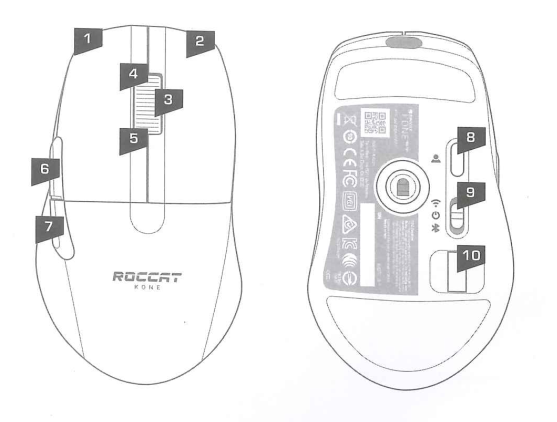 1.Lijevi klik miša2.Desni klik miša3.Tipka kotačića4.Kotačić gore5.Kotačić dolje6.Stranica naprijed u Internet pregledniku7.Stranica natrag u Internet pregledniku8.Promijena profila postavki9.Tipka za odabir načina spajanja (2.4GHz / Isključeno / Bluetooth)10.Pretinac za bežični prijemnikSpajanje na 2.4 GHz NAPOMENA: Za najbolji i najbrži rad miša ovo je poželjan načina rada.1)Uključite bežični prijemnik u slobodni USB konektor vašeg računala.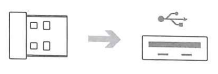 2)Odaberite 2.4GHz načina rada na tipki s donje strane miša.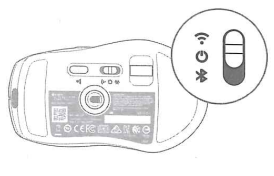 3)Pritisnite i držite 3 sekunde tipku za promjenu profila kako bi pokrenuli uparivanje.U ovom modu rada uređaji će se upariti automatskiBluetooth način radaNAPOMENA: Za Bluetooth način rada potrebno je ručno upariti miš sa uređajem1)Uključite Bluetooth na uređaju na koji želite spojiti miša.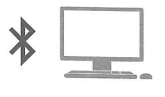 2)Odaberite Bluetooth načina rada na tipki s donje strane miša.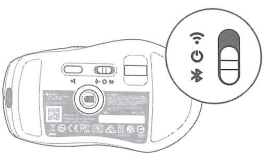 3)Pritisnite i držite 3 sekunde tipku za promjenu profila kako bi pokrenuli uparivanje.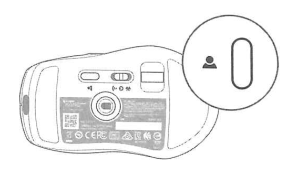 4)Na listi uređaja izaberite miš te pritisnite kako bi se uređaji uparili.Prilagodba postavki pomoću upravljačkog programa ROCCAT SWARMPreuzmite najnoviju verziju ROCCAT SWARM-a sa www.roccat-swarm. Pokrenite instalaciju te pratite upute na ekranu. Pomoću programa možete konfigurirati miša po želji.Prilagodba postavki i profila bez upravljačkog programa1)Pritisnite tipku za promjenu profila kako bi izabrali profil koji želite konfigurirati.2)Pritisnite tipku za promjenu profila i lijevi klik miša istovremeno i držite 3 sekunde kako bi pokrenuli konfiguraciju postavki. Miš će svijetliti u boji aktivnog profila. Kako bi izašli iz konfiguracije postavki ponovno pritisnite tipki za promjenu profila i lijevi klik miša i držite 3 sekunde.Kotačić naprijed/natrag – promjena DPI moda rada. Miš će bojom prikazati postavku koju izaberete.400 DPI – crveno800 DPI – zeleno1200 DPI – svijetlo plava (cijan)1600 DPI – plava3200 DPI – ružičastaBočne tipke za naprijed/natrag u Internet pregledniku za promjenu stope anketiranja (pooling rate). Desna tipka miša će treptati u boji prikazujući trenutnu postavku.125Hz – plava250Hz – zelena500Hz – žuta1000Hz – BijelaPritisnite tipku kotačića kako bi promijenili postavku puta tipke potrebne za klik. Lijeva tipka miša će treptati u boji prikazujući trenutnu postavku.1mm – crveno2mm – zelenoDržite pritisnutu lijevu tipku miša te pritiskom na bočne tipke za naprijed/natrag, promijenite intenzitet LED osvjetljenja u koracima od 10%.Držite pritisnutu desnu tipku miša te pritiskom na bočne tipke za naprijed/natrag promijenite način rada osvjetljenja između Statičnog, Otkucaji srca, Disanje ili Treptanje.Držite pritisnutu lijevu ili desnu (ili obje tipke) tipke miša te pomoću kotačića promijenite boju na tipki koju držite pritisnutu između 16 zadanih boja.